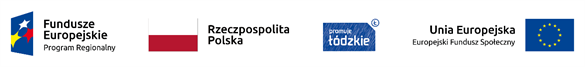 Projekt współfinansowany ze środków Unii Europejskiej w ramach Europejskiego Funduszu SpołecznegoAgencja Usług Oświatowych Ośrodek Szkolenia Kierowców „OLIMP” S.C. informuje, iż trwa nabór do projektu „Aktywizacja-nowa szansa”, współfinansowanego ze środków Unii Europejskiej - Europejskiego Funduszu Społecznego w ramach Regionalnego Programu Operacyjnego Województwa Łódzkiego na lata 2014-2020.Serdecznie zapraszamy osoby kwalifikujące się do udziału w projekcie, w szczególności zapraszamy dorosłe kobiety z województwa łódzkiego, zagrożone ubóstwem lub wykluczeniem społecznym, zarejestrowane w urzędzie pracy jako bezrobotne z określonym III profilem pomocy. Pozostało około 20 miejsc. Serdecznie zachęcamy do włączenia się w aktywizację społeczno-zawodową i odniesienia wielu korzyści z udziału w projekcie.Szczegóły w Regulaminie rekrutacji, informacji o projekcie na stronie www.olimp.org.pl, bądź w siedzibie Biura Projektu przy Al. Armii Krajowej 22A w Piotrkowie Trybunalskim, tel. 44 647 01 45, 44 732 15 85.